Chasco Chargers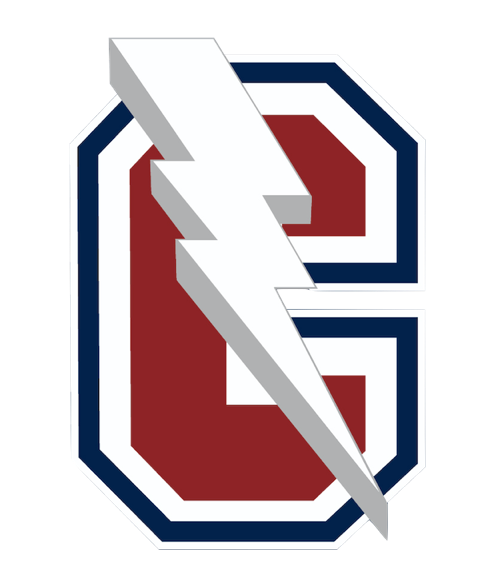 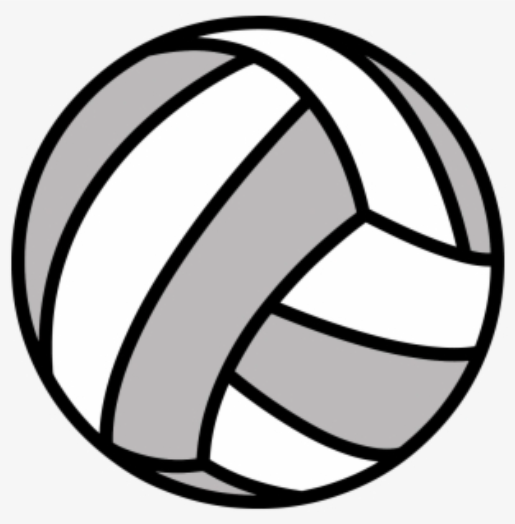 Volleyball Camp Summer 2021When: Monday July 19th  – Thursday July 21st Time:  9:00am – 12:00amWhere: Chasco GymnasiumWho: Girls entering grades 5th – 8th Cost: $20 per personOnsite security will not be provided for this activityPlease return form and cash or check to CHMS by Thursday July 15thStudent Name: _______________________________________Parent Signature:______________________________________ Emergency Phone #: ___________________________________Grade Level for 2021/22: _______________________________School Attending: _____________________________________